Urendeclaratie Urendeclaratie 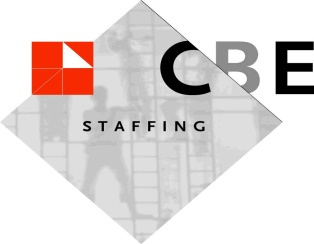 Naam :Naam :Naam bedrijf :Adres :Adres :Adres :Plaats :Plaats :Plaats :Geboortedatum :Contactpersoon :Weeknummer  :overurentoeslagtoeslagtoeslagtoeslagtoeslagtoeslagtoeslagtoeslagPC objectReisk.Reisk.dagdatum / tijdentotaal100% urenMADIWODOVRZAZOTotaalNaam:Naam:Naam:Naam:Naam:Naam:Datum:Datum:Datum:Datum:Datum:Datum:Handtekening voor akkoord:Handtekening voor akkoord:Handtekening voor akkoord:Handtekening voor akkoord:Handtekening voor akkoord:Handtekening voor akkoord:Handtekening voor akkoord:Handtekening voor akkoord:Handtekening voor akkoord:Handtekening voor akkoord:Handtekening voor akkoord: